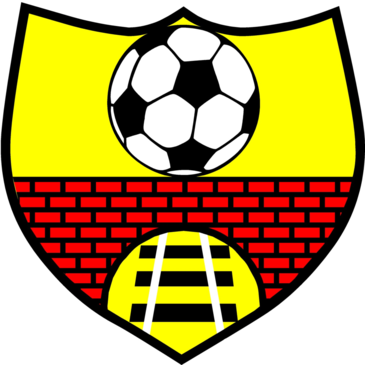 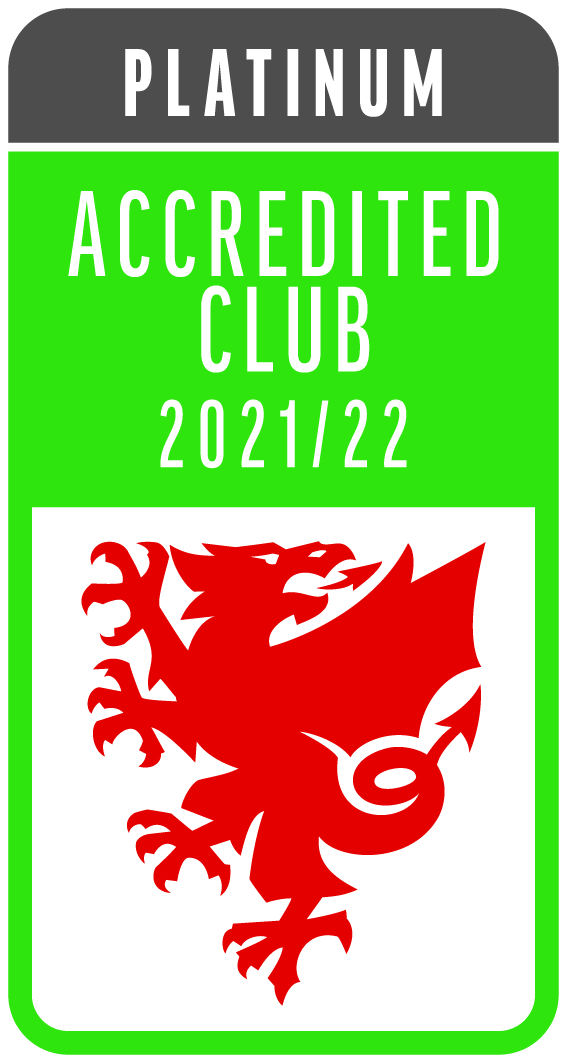 Welcome to Clarbeston Road Football ClubOn behalf of the trustees of Clarbeston Road Football Club I should like to offer you a warm welcome to our club. We have been providing access to football for our local community since 1961 and we have just celebrated our 60th anniversary year. We are previous winners of the FAW Wales Club of the Year award (2003 & 2008) and in 2020 we were awarded the FAW & MacDonalds West Wales Community Club of the year, recognising our close relationships with our local community.Today, we have mixed mini and junior teams for most age groups; from Under 7s through to Under 16s, along with girls teams at Under 12s,  Under 14s and Under 16s. We have 2 senior teams, competing in the 1st and 3rd Divisions of the Pembrokeshire League and we have a pan-disability team, the Clarby Warriors who take part in festivals across south Wales. We hold the Insport Ribbon for our work with disability football and we achieved the FAW Trust’s highest accreditation level of Platinum since the 2019-20 season We are a registered charity (charity number 1163455) and we have 12 trustees who manage the club. We own our main football ground at Knock Field, where much of our mini football takes place and where our first choice, full sized pitch is located.  We rent 2 further fields in the village with full sized pitches and we have changing rooms in the centre of the village, opposite the Cross Inn, an important sponsor and our unofficial HQ! We continue to progress our plans for the development of the club facilities. We are now benefiting from our car park extension completed late in 2020 We will soon be building a new tractor garage and further developing the area adjacent to the club room as an outside meeting area and to host events.The success of the club is based on the hard work of our many volunteers, including the trustees, our 35+ trained coaches and many other helpers and sponsors. Without their support, we would not be able to provide what we do to the community. We always need more volunteers to help with a range of tasks and I would also encourage all players and their families to get involved with our events and fundraising programme.  If you wish to take a more active volunteering role in the club we would be very pleased to hear from you (details on page 5).We hope this pack will give you much of the information you need to make the most of being part of our club. However, there is a lot more on our web site and we publish ongoing news on our Facebook site and Twitter feed. Steve Brown, Chairman of Clarbeston Road AFCOur CoachesAll of our junior and mini coaches are trained to coach young people. They have all, as a minimum, achieved the FAW Leaders Award, 7 have achieved the UEFA C licence standard, the next level in the coaching hierarchy and 2 have the higher standard B licences. We go beyond the minimum requirements and ensure that all coaches attend training in Safeguarding, together with the FAW Emergency First Aid qualification. All of our coaches and volunteers who have contact with children, young and vulnerable people have to go through the Disclosure Barring Service (DBS) checks.We encourage senior players and parents to become involved as coaches, helpers and for other volunteering roles. Each year we have 16-18 year old players who develop coaching skills alongside their A level studies. We also support students to gain experience as part of sports courses, the Duke of Edinburgh award scheme and their Welsh Baccalaureate studies. Safeguarding Our Club Safeguarding Officer is Owen Roberts, who is assisted by Steve Stretch. Both are club trustees. In the unlikely event you have any concerns about safeguarding or the welfare of anyone under our supervision, please report these to Owen for investigation. He may be contacted on 07966 068729. Any concerns about inappropriate behaviour of third parties in the vicinity of our activities, or any safety hazards, should be reported to our coaches without delay. We follow the FAW Communications Guidelines – Safeguarding to ensure appropriate use of social media.PhotographyWe wish to publicise our activities on our web site and Facebook site and we often have local press interest in our matches. We seek consent from parents and guardians for this to take place and we will not publish photos or videos including your children, or identify them, without your consent.  Codes of ConductWe have adopted the FAW Codes of Conduct for our coaches, players parents, team officials and spectators. We have expectations of high standards of conduct and behaviour for everyone associated with our club and we will be grateful for your assistance in both meeting these standards and letting us know if you have any concerns that we may need to address. Please see our web site for full details, a summary of which follows.Code of Conduct for Players and ParentsOur code of conduct is essential to the success and future development of Clarbeston Road AFC. We strive to create a positive atmosphere, free from foul and abusive language, undue pressure, embarrassment and prejudice. This is crucial in order for young players to be able to play, develop, enjoy and express themselves. We have an Equality Policy (available under the Club Policies section of our web site) and we have adopted the FAW Codes of Conduct for coaches, players, parents, relatives and other spectators. In particular:Foul and abusive language from Players, Parents, Team Officials or Spectators will not be tolerated.Players, Parents, Team Officials & Spectators are requested to respect the Referee and Officials and any decisions they make. No abuse of Referees or Officials will be tolerated.All persons are expected to let the children play without being intimidated by screaming and shouting from the touchline. Players often become distracted and confused when hearing conflicting comments and instructions, and as a result their performance, confidence and enjoyment may suffer.We encourage positive support as opposed to criticism for mistakes. Young children do not respond well to negative feedback.Serious disciplinary Issues will be dealt with by the Club Committee The taking of pictures or the videoing of the children is strictly forbidden without prior permission of the club and the parents of ALL of the children involved. The principles of our code of conduct are applied to the Club social media sites. We will act to deal with any inappropriate postings.  Failure to comply with this code may result in exclusion of individual Players, Parents, Coaches, Managers or Spectators from the clubData Protection and Privacy PolicyAs for any other organisation holding personal information about it’s members we are required to meet the requirements of the General Data Protection Regulation. Clarbeston Road AFC is committed to protecting and respecting your privacy. For any personal data you provide for the purposes of your membership or volunteering, Clarbeston Road AFC is the Data Controller and is responsible for storing and otherwise processing that data in a fair, lawful, secure and transparent way. Details are of our Data Protection Policy and our Privacy Policy (referred to as a Fair Processing Notice) are held on our web site and can be viewed through the following link:http://www.clarbestonroadafc.co.uk/data-protection-policy.htmlTraining arrangements and ground rulesMuch of our training takes place at all weather local authority pitches in Haverfordwest. Please speak to individual coaches to confirm times and any other alternative arrangements. Training sessions cost £3 each to cover the cost of hiring the facilities and floodlights and for our other grounds maintenance work and will be collected at the gate on entry. In the event of cancellation due to adverse weather, we will endeavour to notify players and parents through appropriate social media (Facebook, Whatsapp etc)Directions to our pitches and facilities in Clarbeston Road can be found on our web site (www.clarbestonroadafc.co.uk/how-to-find-us.html)We have a few sensible ground rules to help things run smoothly;1. Players must wear the correct kit for the playing surface at all times eg. suitable football boots, or astro trainers and shin pads.  Kit appropriate to the weather conditions should also be worn, including waterproof tops during wet weather and water bottles should be provided, particularly in warm weather.2. No litter is to be left on the playing fields or surrounding areas3. Strictly no sweets/chewing gum etc are allowed during training or playing4. Players who disrupt the training for others will be reported to their parent/guardian and may be asked to leave the session if it persists. 5. Parents and guardians are requested to arrive in good time to drop off and pick up so that all children are ready to start training promptly at the assigned time for their age group. Parents are excluded from the caged or fenced training areas.6. Clarbeston Road AFC cannot accept responsibility for the safety of children once they leave our facilities or supervision. 7. Please park considerately to allow safe access and exit from training facilities and pitches. We have provided off road parking at our Pitch 3 site for both Pitches 2 and 3. There is a safe pedestrian route within Pitch 3 with a crossing point to Pitch 2 for players and spectators. Please do not drop off players or park on the road as this creates both safety and congestion hazards. In the unlikely event that our Pitch 3 car park is full, there is normally space in the lay by in the village or at the Memorial Hall, only a short walk away.We have improved car parking at our Knock Field site (Pitch 1 and Junior/Mini pitches) and we have plenty of capacity for normal match days.  However, please park considerately to enable us to use the full capacity at the site and to avoid overflow parking on the highway.8. All injuries or medical conditions that may affect training or playing (including heavy colds, asthma or any history of concussion) must be reported to the Coach prior to the session. Any player deemed unfit to take part will be returned to their parent/guardian. The welfare of the child must be considered at all times.Special arrangements during the Covid-19 PandemicWe strictly follow the government and FAW guidance for any football activities for which we are responsible. This guidance will be provided directly to players, coaches and parents to make sure everyone follows the required procedures to make the return to football a safe and enjoyable one. We seek everyone’s cooperation and patience in supporting this process. Useful names, numbers and linksOur web site address is www.clarbestonroadafc.co.ukOur Facebook site is www.facebook.com/ClarbestonRoadAFCOur Twitter address is @ClarbyRoadAFCFundraisingIt costs around £35,000 each year to run our club, before we invest in any improvements. All of this cost has to raised from sponsorship, training/match subs and fundraising. We would prefer not to charge a membership fee as we do not wish to exclude anyone on the basis of being unable to afford to take part. It is therefore really important that all of our members support our fundraising initiatives and events. There are a number of ways in which you can help:If you have a business: Please consider sponsoring an advertising board alongside our pitches. These are available at £100 per annumIf you are a member, parent or supporter: Please consider entering our weekly Bonus Ball competition. It costs only £1 per week and you can win £25 if the number you are allocated is the Bonus Ball in the Saturday National Lottery draw. A form is enclosed if you wish to enter or you can pick this up directly from our web site on:http://www.clarbestonroadafc.co.uk/bonus-ball.htmlAlso please consider taking part in organising or supporting a fundraising event to supplement the programme organised by the trustees. No experience is necessary but if you do have some fundraising experience or can spare a little time, we would be very grateful for your support. If you are interested in helping us please contact Steve Stretch on 07976 944430 or on steve.stretch@yahoo.co.ukAt the very least we hope our members and supporters can attend our fundraising events. These provide an important part of the social calendar for our part of Pembrokeshire and there should be something for everyone! All of the funds we raise are invested back into providing football for the community. The more we can raise, then the more we can do to improve our facilities and the service we provide.Our Sponsors We are grateful for the generous support of the following current sponsors/funders:BeGreen (Wales) LtdBet Ed, HaverfordwestBlas y TirBoot Lydstep Ltd Pitch MaintenanceCross Inn, Clarbeston RoadDJM Services (Pembs) LtdDavid Rees Fencing & Agricultural ServicesFootball Association Of Wales (Ground Development Fund)Fishguard Chiropractic ClinicFrenni Transport LtdGary Thomas Plant HireGreen WarmthGwilym J Morris & SonHarries EggsJ E Lawrence & Son LtdJohn Nicholas InsuranceJohn RowlandsJolly JumpersJPS ConsultancyLloyd and PawlettLonglands Farm CottagesD.B & J Lewis (Builders)NFU MutualOak Veterinary Group One Stop Property Development (Nathan Thomas)Pembrokeshire County Council (Enhancing Pembrokeshire Fund)Potters Waste ManagementPren Da CarpentryPrice & Son (Solicitors)Pump on the Green, SpittalRAM Plastics SuppliesRay Rees & SonTBS SkipsThomas TurfTotally Welsh. Vernon Morgan JoineryVincent DaviesWestern Seeds                         CLARBESTON ROAD A. F. C.                                                           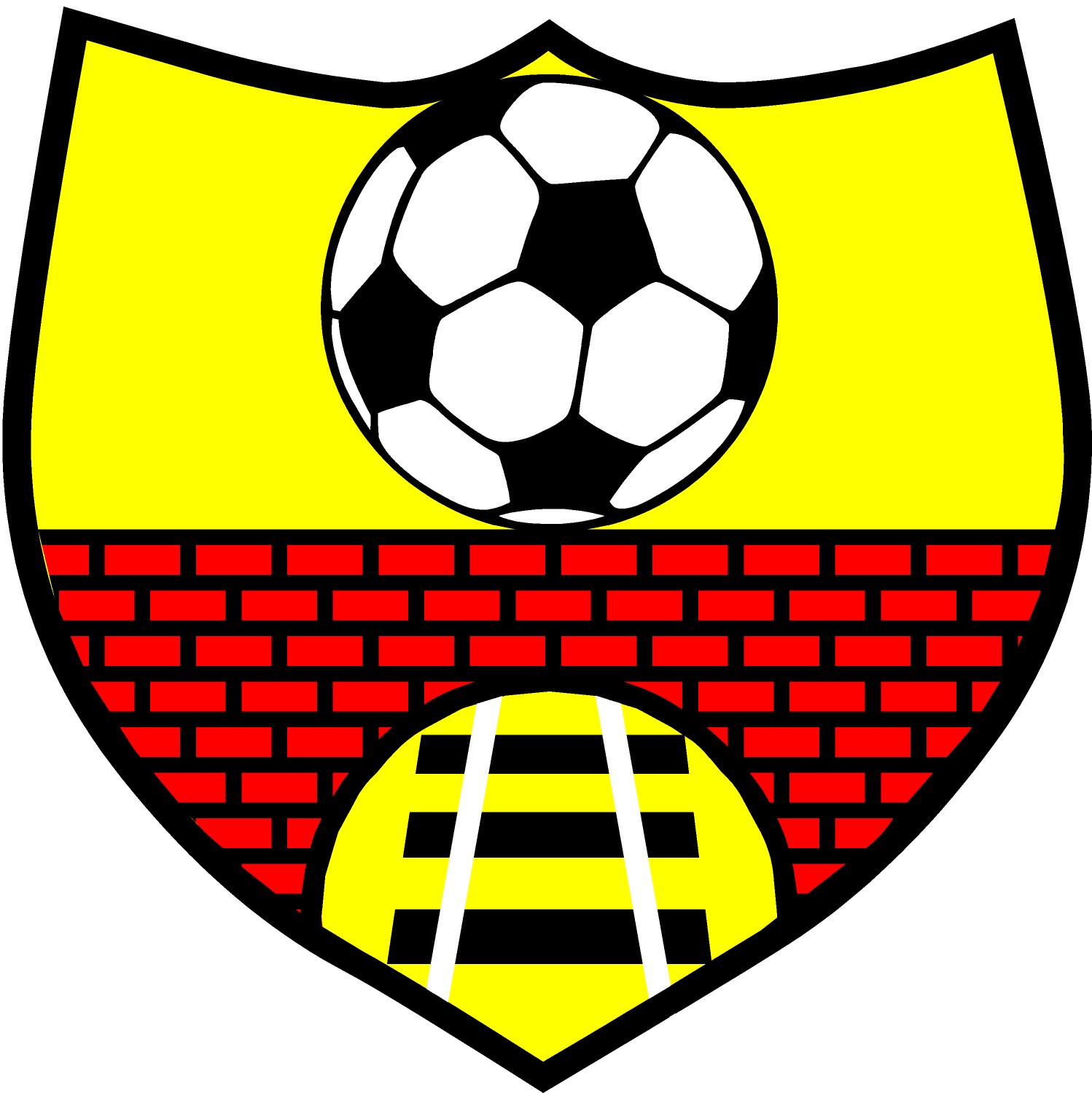 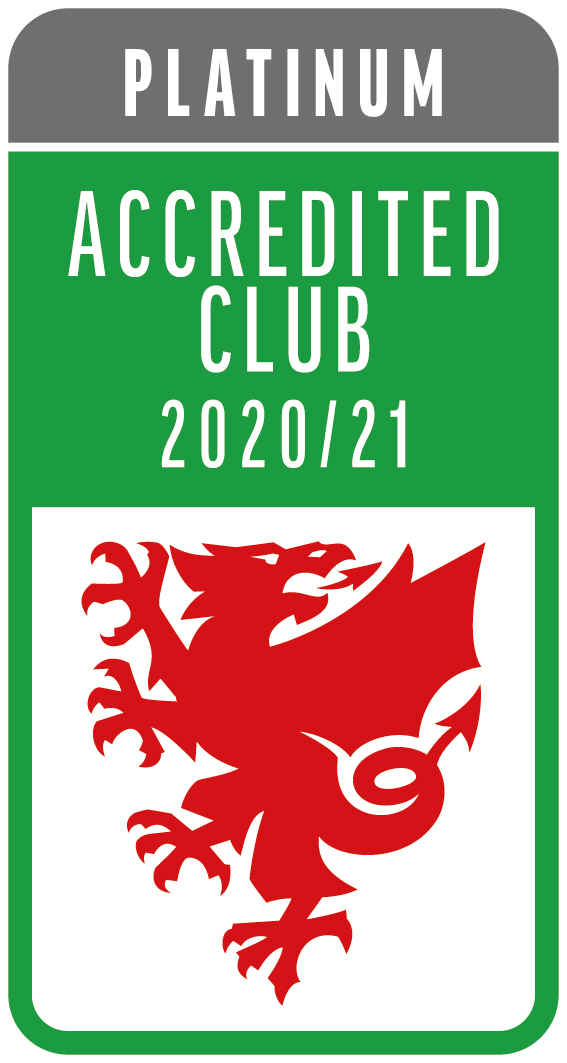 				   CHARITY NO 1163455President: Delwyn LewisChairman: Steve Brown Secretary: June Harries Treasurer: Jenny Lewis   Life Presidents: Sheila Evans, Mostyn Phillips, John Lewis, Huw BevanRoleNameContact detailsPresidentDelwyn LewisChairmanSteve BrownVice Chairman Owen RobertsSecretary (Seniors, Juniors and Mini teams)June Harries01437 731574TreasurerJenny LewisWarriors Disability leadIan EynonVolunteering CoordinatorSteve StretchSafeguarding OfficerOwen Roberts07966 068729Senior Men 1st TeamMatthew EllisSenior Men 2nd Team Matthew BrownWomen’s TeamAlice ReesUnder 16s Girls Dafydd Makepaece Under 16s Adrian HarriesUnder 14s GirlsDafydd MakepeaceUnder 14s Lance CreeseUnder 13sPam Vaughan-ThomasUnder 12s GirlsMathew FrancisUnder 12sKatie HillUnder 11sMatthew Davies Under 10sMatt DeansUnder 10s GirlsEmma Picton JonesUnder 9sNathan GriffithsUnder 8sAndrew HamidUnder 7sJason WallClarbeston Road AFC Player Contact Details and Parental Consent Form:  Under …. Age GroupClarbeston Road AFC Player Contact Details and Parental Consent Form:  Under …. Age GroupClarbeston Road AFC Player Contact Details and Parental Consent Form:  Under …. Age GroupClarbeston Road AFC Player Contact Details and Parental Consent Form:  Under …. Age GroupClarbeston Road AFC Player Contact Details and Parental Consent Form:  Under …. Age GroupClarbeston Road AFC Player Contact Details and Parental Consent Form:  Under …. Age GroupClarbeston Road AFC Player Contact Details and Parental Consent Form:  Under …. Age GroupPlayer personal details:Player personal details:Player personal details:Player personal details:Player personal details:Player personal details:Player personal details:Full Name:Full Name:Known as:Known as:Home Address:Home Address:Postcode:Postcode:Date and place of Birth:Date and place of Birth:Parent/Guardian’s Names:Parent/Guardian’s Names:Parent/Guardian Home Number:Parent/Guardian Home Number:Parent/GuardianMobile Number:Parent/GuardianMobile Number:Parent/Guardian Email Address:Parent/Guardian Email Address:Emergency Contact Number(s):Emergency Contact Number(s):School and Year GroupSchool and Year GroupPlease Provide Two Further Emergency Contact Numbers:Please Provide Two Further Emergency Contact Numbers:Please Provide Two Further Emergency Contact Numbers:Please Provide Two Further Emergency Contact Numbers:Please Provide Two Further Emergency Contact Numbers:Please Provide Two Further Emergency Contact Numbers:Please Provide Two Further Emergency Contact Numbers:Name:Relationship:Relationship:Relationship:Relationship:Tel. Number:Tel. Number:Name:Relationship:Relationship:Relationship:Relationship:Tel. Number:Tel. Number:Player Medical Information and Consent for Photography:Player Medical Information and Consent for Photography:Player Medical Information and Consent for Photography:Player Medical Information and Consent for Photography:Player Medical Information and Consent for Photography:Player Medical Information and Consent for Photography:Player Medical Information and Consent for Photography:Please provide details of ANY medical conditions/disability we should be aware of and any medication your child takes for this condition (eg asthma).Please provide details of ANY medical conditions/disability we should be aware of and any medication your child takes for this condition (eg asthma).Please provide details of ANY medical conditions/disability we should be aware of and any medication your child takes for this condition (eg asthma).Please indicate (YES or NO) and sign if you are content for photographs/videos featuring your child to be published in Club featuresPlease indicate (YES or NO) and sign if you are content for photographs/videos featuring your child to be published in Club featuresPlease indicate (YES or NO) and sign if you are content for photographs/videos featuring your child to be published in Club featuresPlease confirm that you agree to abide by the FAW Code of Conduct for parents and spectators. (Please refer to our web site)Please confirm that you agree to abide by the FAW Code of Conduct for parents and spectators. (Please refer to our web site)Please confirm that you agree to abide by the FAW Code of Conduct for parents and spectators. (Please refer to our web site)Please complete this form and hand to your team coach. You will be registered as a member of the club. The details provided will not be shared elsewhere and will be used solely for contact purposes and to provide you with information about the club.  Please complete this form and hand to your team coach. You will be registered as a member of the club. The details provided will not be shared elsewhere and will be used solely for contact purposes and to provide you with information about the club.  Please complete this form and hand to your team coach. You will be registered as a member of the club. The details provided will not be shared elsewhere and will be used solely for contact purposes and to provide you with information about the club.  Please complete this form and hand to your team coach. You will be registered as a member of the club. The details provided will not be shared elsewhere and will be used solely for contact purposes and to provide you with information about the club.  Please complete this form and hand to your team coach. You will be registered as a member of the club. The details provided will not be shared elsewhere and will be used solely for contact purposes and to provide you with information about the club.  Please complete this form and hand to your team coach. You will be registered as a member of the club. The details provided will not be shared elsewhere and will be used solely for contact purposes and to provide you with information about the club.  Please complete this form and hand to your team coach. You will be registered as a member of the club. The details provided will not be shared elsewhere and will be used solely for contact purposes and to provide you with information about the club.  STANDING ORDER MANDATEPLEASE TICK RELEVANT BOXNEW INSTRUCTIONPLEASE AMEND PREVIOUS STANDING ORDERQUOTING REFERENCE/BENEFICIARYACCOUNT TO BE DEBITEDBENEFICIARY DETAILSACCOUNT NUMBER:SORT CODE:BANK: BARCLAYS BANK PLC.ACCOUNT NAME:BANK NAME:BRANCH: HAVERFORDWESTBANK BRANCH ADDRESS:SORT CODE: 20-37-82ACCOUNT NO.  80182664BENEFICIARYNAME: CLARBESTON ROAD A.F.C.PAYMENT DETAILSAMOUNT OF FIRST PAYMENT£13DATE OF FIRST PAYMENT:  AMOUNT OF USUAL PAYMENT£13AMOUNT OF USUAL PAYMENT IN WORDSTHIRTEEN POUNDS ONLYTHIRTEEN POUNDS ONLYWHEN PAIDQUARTERLYPLEASE CONTINUE PAYMENTS UNTILFURTHER NOTICEYES (PLEASE TICK)CUSTOMER SIGNATURECUSTOMER CONTACT NUMBERSCUSTOMER NAME AND ADDRESS:DATE: